Time Off Request 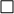 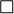 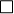 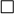 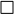 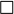 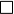 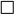 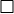 Time Off Information Employee Name: Employee Number: Department: Manager: Type of Absence Requested:   Sick   Vacation   Bereavement   Time Off Without Pay   Military   Jury Duty   Maternity/Paternity   Other Dates of Absence:  From:   To: Reason for Absence: You must submit requests for absences, other than sick leave, two days prior to the first day you will be absent.  Employee Signature Date Manager Approval   Approved   Rejected Comments: Manager Signature Date 